TRƯỜNG ĐẠI HỌC NHA TRANG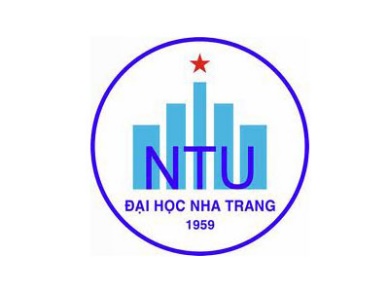 Khoa Ngoại ngữBộ môn Thực hành TiếngĐỀ CƯƠNG CHI TIẾT HỌC PHẦN1. Thông tin về học phần:Tên học phần:	Tiếng Việt: 		TIẾNG ANH B1.2Tiếng Anh: 		GENERAL ENGLISH B1.2Mã học phần:			FLS315Số tín chỉ: 			4 (4 – 0)Đào tạo trình độ: 		Đại họcHọc phần tiên quyết: 	Tiếng Anh B1.12. Thông tin về GV:Toàn thể GV Tiếng Anh khoa Ngoại ngữ.3. Mô tả học phần:Học phần cung cấp cho sinh viên các phương pháp học tiếng Anh theo chủ đề Công việc, Công nghệ, Kì nghỉ, Sản phẩm, Lịch sử và Thiên nhiên.  Ngoài ra, người học có cơ hội vận dụng được các kiến thức về từ vựng và ngữ pháp để rèn luyện bốn kỹ năng nghe nói. Sau khi kết thúc học phần, người học có thể nghe nói đọc viết đạt cấp độ B1 theo khung tham chiếu Châu Âu (CEFR).4. Mục tiêu:Học phần giúp người học có đủ kiến thức về từ vựng, ngữ pháp của các chủ đề trên và kỹ năng cần thiết để học tập, thi cử và giao tiếp ở nhiều tình huống quen thuộc trong cuộc sống. Ngoài ra, học phần giúp người học phát triển bốn kỹ năng nghe nói đọc viết về những chủ đề quen thuộc và vận dụng các kiến thức, kỹ năng trên để giao tiếp đạt cấp độ B1 theo khung tham chiếu Châu Âu (CEFR).5. Chuẩn đầu ra (CLOs): Sau khi học xong học phần, người học có thể:Hiểu được ý nghĩa, cách sử dụng các từ vựng theo đúng chủ đề Công việc, Công nghệ, Kì nghỉ, Sản phẩm, Lịch sử và Thiên nhiên.Phân biệt được các điểm ngữ pháp sau: Hiện tại hoàn thành; Quá khứ đơn; Giới từ chỉ nơi chốn; Câu điều kiện loại 0, 1, 2;  Mệnh đệ quan hệ xác định; Quá khứ hoàn thành; Thể bị động; Câu tường thuật.Vận dụng các vốn từ vựng, ngữ pháp đa dạng để phát triển các kỹ năng nghe, nói, đọc, viết phục vụ mục đích học tập và thi.Vận dụng thuần thục điểm ngữ pháp, từ vựng; các kỹ năng nghe, nói, đọc, viết để làm bài tập Online MyELT với độ chính xác cao.Thực hiện thành thạo kỹ năng làm việc nhóm, cặp.6. Đánh giá kết quả học tập:7. Tài liệu dạy học:8. Kế hoạch dạy học:9. Yêu cầu đối với người học:SV có đầy đủ tài liệu và công cụ học tập cần thiết. SV chuẩn bị đầy đủ thiết bị và phần mềm cần thiết theo hướng dẫn của Trường để học kết hợp trực tiếp và trực tuyến có sử dụng hệ thống Elearning.SV tham dự đầy đủ các buổi học trực tiếp và trực tuyến, tích cực thảo luận, trình bày ý kiến trong quá trình học, hợp tác với cặp, nhóm để hoàn thành các yêu cầu được giao.Chủ động tìm hiểu, làm quen với hệ thống NTU E-learning, ứng dụng Zoom và các ứng dụng khác do GV giới thiệu khi được yêu cầu học trực tuyến.Tham gia học tập, thảo luận, làm bài tập, bài kiểm tra trên lớp, trên hệ thống NTU E-learning và bài tập online MyELT.Ngày cập nhật: 25/02/2022           NHÓM GIẢNG VIÊN	 CHỦ NHIỆM HỌC PHẦN                       (đã ký)		 (đã ký)         Giáo viên K. Ngoại Ngữ	ThS. Ngô Quỳnh Hoa    	                                                    TRƯỞNG BỘ MÔN         (đã ký)                                                     ThS. Ngô Quỳnh HoaTT.Hoạt động đánh giáHình thức/công cụ đánh giáNhằm đạt CLOsTrọng số (%)1Đánh giá quá trình- Điểm chuyên cần - Điểm BT online MyELT - Điểm kiểm tra Nghe a, b, c, d, e30%2Thi giữa kì- Thi Đọc - Viết - Hình thức: trắc nghiệm – tự luậna, b, c30%3Thi cuối kì- Thi Nói - Hình thức: vấn đápa, b, c40%TT.Tên tác giảTên tài liệuNăm xuất bảnNhà xuất bảnĐịa chỉ khai thác tài liệuMục đích sử dụngMục đích sử dụngTT.Tên tác giảTên tài liệuNăm xuất bảnNhà xuất bảnĐịa chỉ khai thác tài liệuTài liệu chínhTham khảo1- John Hughes- Helen Stephenson- Paul DummettLife Pre-Intermediate Student’s Book(A2 – B1/ Bài 7 đến bài 12)2019National Geographic LearningĐH Nha Trangx2. - John Hughes- Helen Stephenson- Paul DummettLife Pre-Intermediate Student’s Workbook(A2 – B1/ Bài 7 đến bài 12)2019National Geographic LearningĐH Nha TrangxTuầnNội dungNhằm đạt CLOsPP dạy họcNhiệm vụ của người học1(28/02 –06/03)Giới thiệu nội dung HP B1.2Bài 7: Công việc - Phần A, B, C, Da,b,c,d,e- Thuyết giảng- Làm việc cá nhân / theo nhóm- Role-play- Xem video- Thảo luận - Xem đề cương chi tiết HP trên hệ thống Elearning.- Đọc bài 7 phần A, B, C, D.- Học từ vựng: Nghề nghiệp.- Làm bài tập ngữ pháp: Hiện tại hoàn thành – Quá khứ đơn trên hệ thống EL.- Đăng nhập vào lớp học online trên MyELT.- Hỏi đáp, thảo luận trên diễn đàn chung (EL).2(07/03 – 13/03)Bài 7: Công việc- Phần E, F- Ôn tậpBài 8: Công nghệ - Phần Aa,b,c,d,e- Thuyết giảng- Làm việc cá nhân / theo nhóm- Role-play- Xem video- Thảo luận - Đọc bài 7 phần E, F, bài 8 phần A.- Học từ vựng: phỏng vấn xin việc.- Ôn tập ngữ pháp.- Nộp bài tập viết chủ đề trên EL.- Thực hành các kĩ năng nghe nói đọc viết trên MyELT.- Hỏi đáp, thảo luận trên diễn đàn chung (EL).3(14/03 – 20/03)Bài 8: Công nghệ - Phần B, C, D, Ea,b,c,d,e- Thuyết giảng- Làm việc cá nhân / theo nhóm- Role-play- Xem video- Thảo luận - Đọc bài 8 phần B, C, D, E- Học từ vựng: Internet.- Làm bài tập ngữ pháp: Câu điều kiện loại 0-1 trên EL thuộc chủ đề 2.- Thực hành các kĩ năng nghe nói đọc viết trên MyELT.- Hỏi đáp, thảo luận trên diễn đàn chung (EL).4(21/03 – 27/03)Bài 8: Công nghệ- Phần F- Ôn tậpBài 9: Kì nghỉ - Phần A, B, Ca,b,c,d,e- Thuyết giảng- Làm việc cá nhân / theo nhóm- Role-play- Xem video- Thảo luận- Đọc bài 8 phần F và bài 9 phần A, B, C- Học từ vựng: Các động từ sử dụng trong công nghệ và Kì nghỉ.- Ôn tập ngữ pháp.- Nộp bài viết chủ đề 2 trên EL.- Thực hành các kĩ năng nghe nói đọc viết trên MyELT.- Hỏi đáp, thảo luận trên diễn đàn chung (EL).5(28/03 – 03/04)Bài 9: Kì nghỉ- Phần D, E, F- Ôn tậpa,b,c,d,e- Thuyết giảng- Làm việc cá nhân / theo nhóm- Role-play- Xem video- Thảo luận- Đọc bài 9 phần D, E, F- Học từ vựng: Lời yêu cầu – đề nghị.- Làm bài tập ngữ pháp: Quá khứ hoàn thành trên EL thuộc chủ đề 3.- Thực hành các kĩ năng nghe nói đọc viết trên MyELT.- Hỏi đáp, thảo luận trên diễn đàn chung (EL).6(04/04– 10/04)Bài 10: Sản phẩm - Phần A, B, Ca,b,c,d,e- Thuyết giảng- Làm việc cá nhân / theo nhóm- Role-play- Xem video- Thảo luận - Đọc bài 10 phần A, B, C.- Học từ vựng: Tính từ mô tả thiết kế.- Nộp bài viết chủ đề 3 trên EL.- Thực hành các kĩ năng nghe nói đọc viết trên MyELT.- Hỏi đáp, thảo luận trên diễn đàn chung (EL).7(11/04 – 17/04)Bài 10: Sản phẩm- Phần D, E, F- Ôn tậpa,b,c,d,e- Thuyết giảng- Làm việc cá nhân / theo nhóm- Role-play- Xem video- Thảo luận - Đọc bài 10 phần D, E, F.- Học từ vựng: Các trang web.- Làm bài tập ngữ pháp: Thể bị động trên EL thuộc chủ đề 4.- Thực hành các kĩ năng nghe nói đọc viết trên MyELT.- Hỏi đáp, thảo luận trên diễn đàn chung (EL).8(18/04– 24/04)Thi giữa kìa,b,c,e- Thi trắc nghiệm – tự luận kĩ năng Đọc - Viết- Làm bài thi trắc nghiệm – tự luận.9(25/04– 01/05)Bài 11: Lịch sử- Phần A, B, Ca,b,c,d,e- Thuyết giảng- Làm việc cá nhân / theo nhóm- Role-play- Xem video- Thảo luận - Đọc bài 11 phần A, B, C.- Học từ vựng: Lịch sử cổ đại.- Làm bài tập ngữ pháp: Câu tường thuật trên EL thuộc chủ đề 5.- Thực hành các kĩ năng nghe nói đọc viết trên MyELT.- Hỏi đáp, thảo luận trên diễn đàn chung (EL).10(02/05– 08/05)Bài 11: Lịch sử - Phần D, E, F- Ôn tậpa,b,c,d,e- Thuyết giảng- Làm việc cá nhân / theo nhóm- Role-play- Xem video- Thảo luận - Đọc bài 11 phần D, E, F.- Học từ vựng: Trình bày bài thuyết trình.- Ôn tập ngữ pháp.- Nộp dàn ý chủ đề Nói 1,2 trên EL.- Thực hành các kĩ năng nghe nói đọc viết trên MyELT.- Hỏi đáp, thảo luận trên diễn đàn chung (EL).11(09/05–15/05)Bài 12: Thiên nhiên- Phần A, B, Ca,b,c,d,e- Thuyết giảng- Làm việc cá nhân / theo nhóm- Role-play- Xem video- Thảo luận - Đọc bài 12 phần A, B, C.- Học từ vựng: Thời tiết cực đoan.- Làm bài tập ngữ pháp: Câu điều kiện loại 2 trên EL.- Thực hành các kĩ năng nghe nói đọc viết trên MyELT.- Hỏi đáp, thảo luận trên diễn đàn chung (EL).12(16/05– 22/05)Bài 12: Thiên nhiên- Phần D, E, F- Ôn tậpa,b,c,d,e- Thuyết giảng- Làm việc cá nhân / theo nhóm- Role-play- Xem video- Thảo luận - Đọc bài 12 phần D, E, F.- Học từ vựng: Tìm kiếm các giải pháp.- Ôn tập ngữ pháp.- Nộp dàn ý chủ đề Nói 3, 4 trên EL.- Thực hành các kĩ năng nghe nói đọc viết trên MyELT.- Hỏi đáp, thảo luận trên diễn đàn chung (EL).13(23/05 – 29/05)- Ôn tập các chủ đề Nói- Kiểm tra Nghea,b,c,d,e- Làm việc cá nhân / theo nhóm- Thảo luận - Nộp dàn ý chủ đề Nói 5 trên EL. - Luyện nói theo cặp.- Thực hành các kĩ năng nghe nói đọc viết trên MyELT.- Hỏi đáp, thảo luận trên diễn đàn chung (EL).14(30/05– 05/06)- Ôn tập các chủ đề Nóia,b,c,d,e- Làm việc cá nhân / theo nhóm- Thảo luận - Role-play- Luyện nói theo cặp.- Thực hành các kĩ năng nghe nói đọc viết trên MyELT.- Hỏi đáp, thảo luận trên diễn đàn chung (EL).15(06/06– 12/06)- Ôn tập a,b,c,d,e- Làm việc cá nhân / theo nhóm- Thảo luận - Role-play- Luyện nói theo cặp.- Thực hành các kĩ năng nghe nói đọc viết trên MyELT.- Hỏi đáp, thảo luận trên diễn đàn chung (EL).